17.05.2023Гастроли Детской театральной школы в город Минск.В администрации Московского района города Минска прошла встреча заместителя главы администрации города Мурманска Людмилы Левченко и главой Московского района города Минска Татьяной Колядко.Участники обсудили план совместных мероприятий в области культуры, образования и молодёжной политики и определили дальнейшее сотрудничество между городами-побратимами.  16 мая на сцене Белорусского государственного академического театра юного зрителя минчанам был представлен спектакль Детской театральной школы «Дети военного Мурмана», в котором занято более 80 детей и взрослых.Пьеса Заслуженного работника культуры РФ Елены Крынжиной, по которой создан спектакль, написана на основе воспоминаний детей военного Мурманска, его защитников и тружеников тыла. В литературную основу вошли более тридцати часов аудиозаписей.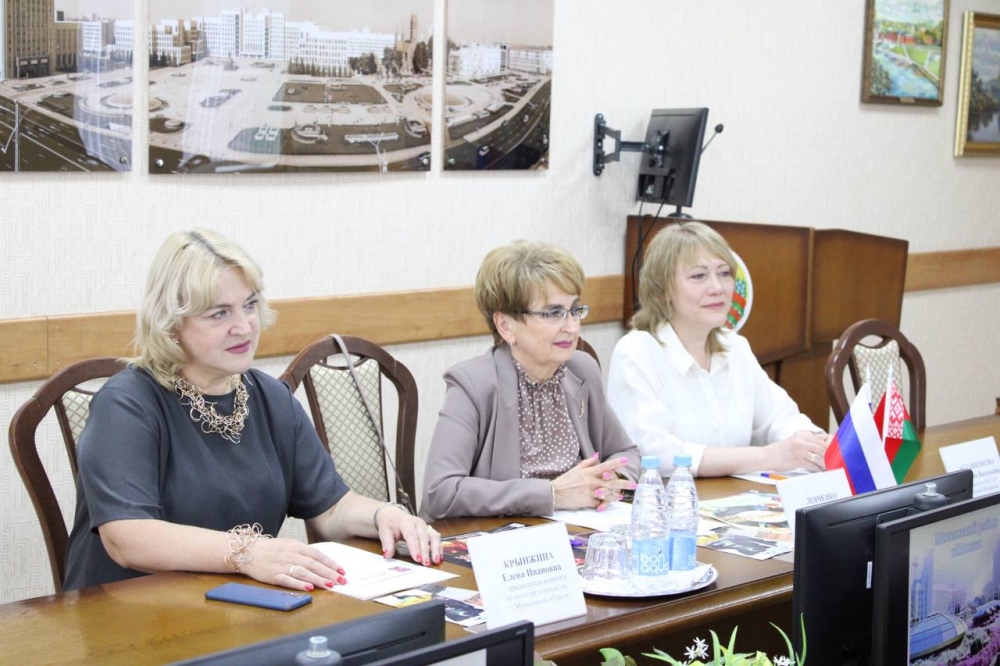 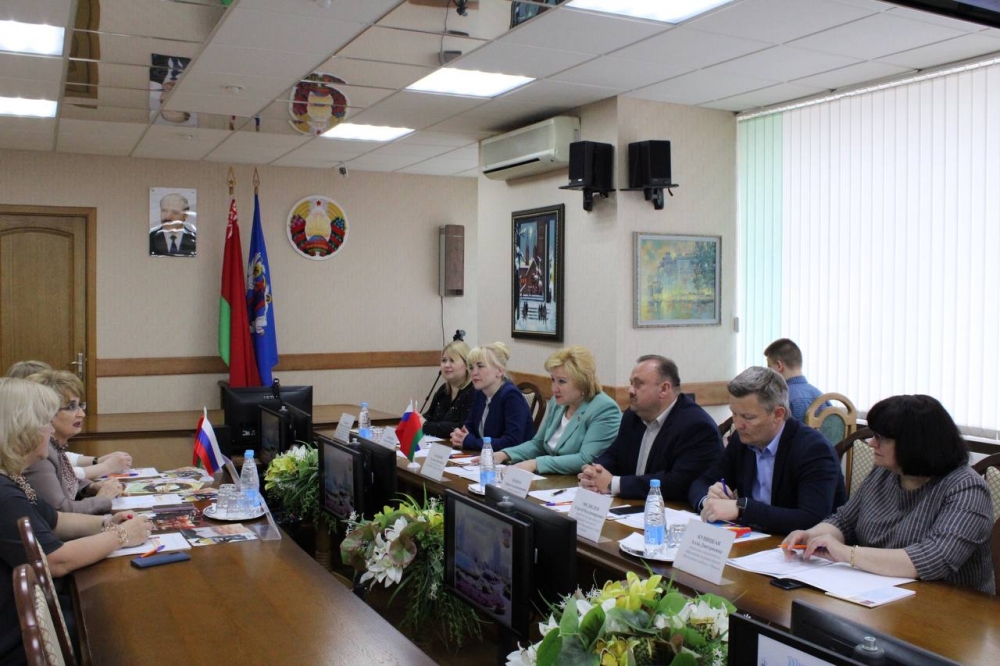 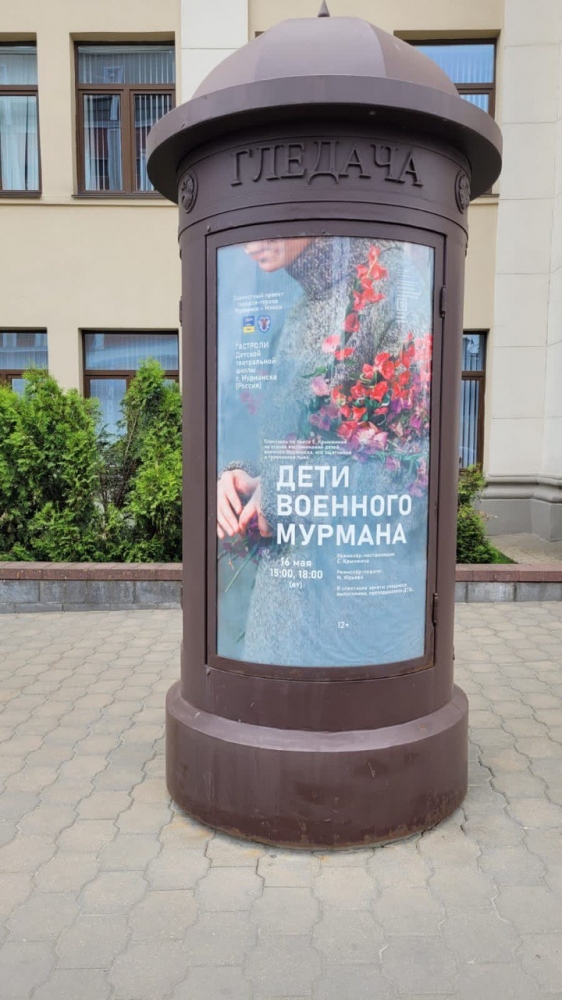 